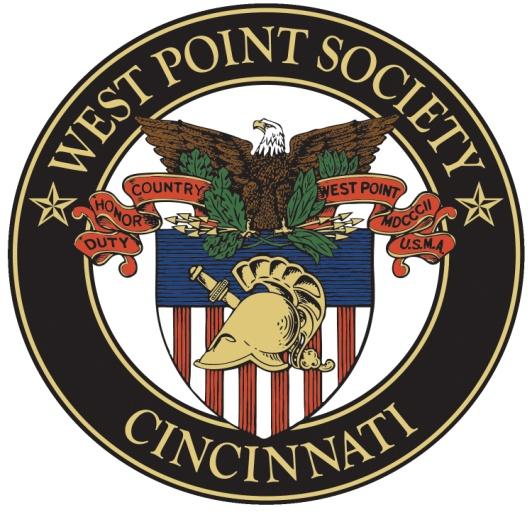     Applicant Statement    My signature below indicates that the essays submitted above reflect my work alone and that of no one else.  It acknowledges that I am providing this application with the understanding that I may or may not be chosen to receive a scholarship and that the West Point Society Leadership & Ethics Scholarship Committee, in its sole discretion, will make that binding decision.  	It also indicates that my intent is to use this scholarship, if awarded, to help offset the cost of my education	Candidate Signature:		_____________________________________________						Principal CertificationMy signature below indicates that the scholarship candidate above is currently enrolled in the high school indicated and the mentor whose name appears on the first page is a faculty member in good standing at this school as well.  Principal Signature: 		_____________________________________________Printed Name:		_____________________________________________Date:			_____________________________________________Completed and signed application must be submitted electronically by Dec. 1st, to info@wpscincinnati.com. WPSC L&E Scholarship ApplicationWPSC L&E Scholarship ApplicationWPSC L&E Scholarship ApplicationWPSC L&E Scholarship ApplicationWPSC L&E Scholarship ApplicationWPSC L&E Scholarship ApplicationWPSC L&E Scholarship ApplicationWPSC L&E Scholarship ApplicationWPSC L&E Scholarship ApplicationWPSC L&E Scholarship ApplicationWPSC L&E Scholarship ApplicationWPSC L&E Scholarship ApplicationLegal name in full(Print/Type)Graduation: (mm/yy)           Graduation: (mm/yy)           Legal name in full(Print/Type)Last NameLast NameLast NameFirst NameFirst NameFirst NameFirst NameFirst NameM.I.M.I.Permanent residencePermanent residenceNumber, Street, and Apartment NumberNumber, Street, and Apartment NumberNumber, Street, and Apartment NumberNumber, Street, and Apartment NumberNumber, Street, and Apartment NumberNumber, Street, and Apartment NumberNumber, Street, and Apartment NumberNumber, Street, and Apartment NumberNumber, Street, and Apartment NumberNumber, Street, and Apartment NumberNumber, Street, and Apartment NumberCityCityCityCityCityCityStateStateStateStateZIPE-mail AddressSchool NameSchool NameFaculty MentorMentor E-mail:         Mentor E-mail:         Mentor E-mail:         Mentor E-mail:         Mentor E-mail:         Mentor E-mail:         Mentor E-mail:           I certify that above student has attended ___ monthly mentoring    sessions between March and November of the year of submission.  I certify that above student has attended ___ monthly mentoring    sessions between March and November of the year of submission.  I certify that above student has attended ___ monthly mentoring    sessions between March and November of the year of submission.  I certify that above student has attended ___ monthly mentoring    sessions between March and November of the year of submission.  I certify that above student has attended ___ monthly mentoring    sessions between March and November of the year of submission.Mentor Signature:Mentor Signature:Mentor Signature:Mentor Signature:Mentor Signature:Mentor Signature:Mentor Signature:List high school or community service activities. You will have space for up to 6 activities.List high school or community service activities. You will have space for up to 6 activities.List high school or community service activities. You will have space for up to 6 activities.List high school or community service activities. You will have space for up to 6 activities.List high school or community service activities. You will have space for up to 6 activities.List high school or community service activities. You will have space for up to 6 activities.List high school or community service activities. You will have space for up to 6 activities.List high school or community service activities. You will have space for up to 6 activities.List high school or community service activities. You will have space for up to 6 activities.List high school or community service activities. You will have space for up to 6 activities.List high school or community service activities. You will have space for up to 6 activities.List high school or community service activities. You will have space for up to 6 activities.  Activity  Activity  Activity Dates Dates Dates Dates DatesRole or PositionRole or PositionRole or PositionRole or PositionList any paying part-time or full-time jobs.List any paying part-time or full-time jobs.List any paying part-time or full-time jobs.List any paying part-time or full-time jobs.Type of WorkEmployerDatesAverage # of Hours/WeekList awards, scholarships, publications or special recognitions you have received, if any.  List awards, scholarships, publications or special recognitions you have received, if any.  List awards, scholarships, publications or special recognitions you have received, if any.  List awards, scholarships, publications or special recognitions you have received, if any.  Describe one specific example of value-based leadership in a difficult situation that you have observed in school, at home, or in the community. (250-300 words, use additional sheet if necessary)Describe one specific example of value-based leadership in a difficult situation that you have observed in school, at home, or in the community. (250-300 words, use additional sheet if necessary)Describe one specific example of value-based leadership in a difficult situation that you have observed in school, at home, or in the community. (250-300 words, use additional sheet if necessary)Describe one specific example of value-based leadership in a difficult situation that you have observed in school, at home, or in the community. (250-300 words, use additional sheet if necessary)Describe a specific example of how you have influenced others by applying ethical decision-making skills in leading a group.   (250-500 words, use additional sheet if necessary)Describe a specific example of how you have influenced others by applying ethical decision-making skills in leading a group.   (250-500 words, use additional sheet if necessary)Describe a specific example of how you have influenced others by applying ethical decision-making skills in leading a group.   (250-500 words, use additional sheet if necessary)Describe a specific example of how you have influenced others by applying ethical decision-making skills in leading a group.   (250-500 words, use additional sheet if necessary)How do you think the principles of ethical decision making will benefit you beyond high school? (150-250 words)How do you think the principles of ethical decision making will benefit you beyond high school? (150-250 words)How do you think the principles of ethical decision making will benefit you beyond high school? (150-250 words)How do you think the principles of ethical decision making will benefit you beyond high school? (150-250 words)